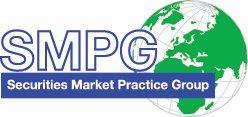 List of codes that can be used in ISO15022 with DSS COEXMT 540, 541, 542, 543, Seq E field  :22F::STCO/COEX/ PTYH   Party Hold                                                    CSDH   CSD Hold                                                    CDEL Conditional Delivery Hold                                                    CVAL  CSD Validation Hold                                                    ADEA Accept After Regular Settlement DeadlinePARC Partial Settlement is allowed with Minimum Cash Value                                                    PARQ Partial Settlement is allowed with Minimum Quantity                                                    MDCY Modification/Cancellation Allowed                                                      MDCN Modification/Cancellation Not Allowed  Seq E field  :22F::SETR/COEX/AUTO Auto-collateralisationMT 544, 545, 546, 547, 536Seq E field  :22F::STCO/COEX/                                                                                ADEA Accept After Regular Settlement DeadlinePARC Partial Settlement is allowed with Minimum Cash Value                                                    PARQ Partial Settlement is allowed with Minimum Quantity                                                    MDCY Modification/Cancellation Allowed                                                      MDCN Modification/Cancellation Not Allowed            MT 537: Seq B1 and C3a  field :24B::PACK/COEX/ CDCY Conditional Delivery Currency                                                               	   CDRG Condition Delivery Registrar                                                              	  CDRE Conditional Delivery Realignement                                                                	  CDNA Conditional Delivery Other Reasons Seq B1 and C3a a field :24B::PEND or PENF/COEX/ CDCY Conditional Delivery Currency                                                                       	      CDRG Condition Delivery Registrar                                                                                    CDRE Conditional Delivery RealignementSeq B1and C3a a field :24B::CANP and DEND/COEX/ CDCY Conditional Delivery Currency                                                                		         CDRG Condition Delivery Registrar                                                                                      CDRE Conditional Delivery Realignement                                                                                      CDNA Conditional Delivery Other ReasonsSeq B2B and Seq C2 field  :22F::STCO/COEX/PTYH   Party Hold                                                           	CSDH   CSD Hold                                                           	CDEL Conditional Delivery Hold                                                          	CVAL  CSD Validation Hold                                                          	ADEA Accept After Regular Settlement DeadlinePARC Partial Settlement is Allowed with Minimum Cash ValuePARQ Partial Settlement is Allowed with Minimum QuantitySeq B2B and Seq C2 field  :22F::SETR/COEX/AUTO Auto-collateralisationMT 548: Seq A2a field :24B::PACK/COEX/ CDCY Conditional Delivery Currency                                                               	   CDRG Condition Delivery Registrar                                                              	  CDRE Conditional Delivery Realignement                                                                	  CDNA Conditional Delivery Other Reasons Seq A2a field :24B::PEND or PENF/COEX/ CDCY Conditional Delivery Currency                                                                       	      CDRG Condition Delivery Registrar                                                                                    CDRE Conditional Delivery RealignementSeq A2a field :24B::CANP and DEND/COEX/ CDCY Conditional Delivery Currency                                                                		         CDRG Condition Delivery Registrar                                                                                      CDRE Conditional Delivery Realignement                                                                                      CDNA Conditional Delivery Other ReasonsSeq B field  :22F::STCO/COEX/PTYH   Party Hold                                                           	CSDH   CSD Hold                                                           	CDEL Conditional Delivery Hold                                                          	CVAL  CSD Validation Hold                                                          	ADEA Accept After Regular Settlement DeadlinePARC Partial Settlement is Allowed with Minimum Cash ValuePARQ Partial Settlement is Allowed with Minimum QuantitySeq B field  :22F::SETR/COEX/AUTO Auto-collateralisationMT 530Seq B field :22F::PRTL/COEX/PARC Partial Settlement is allowed with Minimum Cash Value         PARQ Partial Settlement is allowed with Minimum QuantitySeq B field :22F::PROC/COEX/PTYH   Party Hold                                                           CSDH   CSD Hold                                                           CDEL Conditional Delivery Hold                                                           CVAL  CSD Validation HoldMT 548 for intra-position movements should your back office application need this to be identifiedSeq B field :22F::SETR/COEX/INTPMT 578 and MT 586Seq E field  :22F::STCO/COEX/PARC Partial Settlement is Allowed with Minimum Cash Value                                                               PARQ Partial Settlement is Allowed with Minimum QuantitySeq E field  :22F::SETR/COEX/CLAI Market Claim                                                                AUTO Auto-collateralisation                                                               ETFT Exchange Traded Funds